Opening ExerciseA regular polygon is a closed figure in which all sides (and angles) are congruent.  Given below is a regular hexagon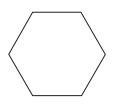 Find the sum of the interior angles of this hexagonFind the measure of each interior angleFind the measure of one exterior angleFind the sum of the measures of the exterior anglesGiven below is a regular heptagon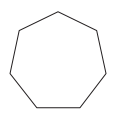 Find the sum of the interior angles of this hexagonFind the measure of each interior angle Find the measure of one exterior angleFind the sum of the measures of the exterior anglesPractice ExercisesIf each interior angle of a regular polygon measures 160o, how many sides does the polygon have?What is the measure of each exterior angle of a regular nonagon?If each exterior angle measures 30o, how many sides does the polygon have?The measure of each exterior angle of a regular polygon is twice the measure of each interior angle.  How many sides does the polygon have?The number of sides of a regular polygon for  which the measure of an interior angle is equal to the measure of an exterior angle is:(1)  8		(2)  6		(3)  3		(4)  4Which of the following could not represent the measure of an exteriorangle of a regular polygon?(1) 72		(2) 15		(3) 27		(4) 45Name: _______________________________					Date: _________Lesson 48										GeometryAngles of Regular PolygonsSum of Interior Angles: Each Interior Angle:Sum of Exterior Angles:Each Exterior Angle: